Cite all sources using the CSE method (or ISO 690 Numerical in Word). The first example has been done for you. Highlight all objective 1 command terms in yellow and complete these before the next class. Highlight all objective 2 and 3 command terms in green – these will be part of the discussions in class. Answer all objectives and complete the self-assessment rubric before submitting.Define the following:Distinguish between cell division and mitosis. Other than maintaining optimum cell size, list four processes involving division by mitosis. Explain why eukaryotes need to use mitosis in cell division when prokaryotes do not. Identify the outcome of one division by mitosis. Draw and label a pie chart to show the relative amount of time spent in each phase of the cell cycle, including the stages of interphase and mitosis, as well as cytokinesis. Outline the stages of interphase. List three metabolic reactions that occur during interphase. Label the diagram. 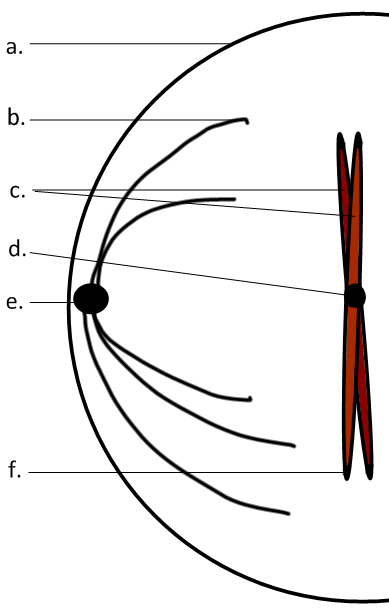 Distinguish between chromosomes and chromatids. Outline the stages of mitosis of an animal cell with a chromosome number of four. Using the table below, explain how mitosis leads to two genetically identical nuclei. Distinguish between mitosis and cytokinesis.Cancer is an increasing global health concern, related to problems with cell division. Define tumour.State the locations or tissues where tumours:Can possibly occur. Are most likely to occurOutline the role of the P53 gene and how it can be affected by carcinogens. Self Assessment:Cell cycleAll stages in the life cycle of a cell. InterphaseMitosisCytokinesisApoptosisNecrosisDiploidHaploidStageEventsaPlasma membranebcdeftelomeresDiagramOutlineProphase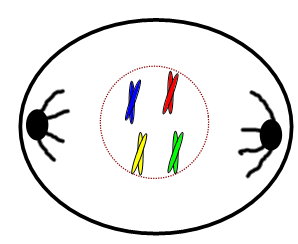 MetaphaseAnaphaseTelophaseChromosome numberS-phaseDNA ReplicationSemi-conservative, complementary base-pairing results in fewer mistakes and copies of all genes in all new chromosomes. MetaphaseAnaphaseEssential BiologyEssential BiologyEssential BiologyAssessmentAssessmentCriterionComplete (2)Partially complete (1)Partially complete (1)SelfDr. BPresentation &OrganisationNAComplete and neat. All command terms highlightedTables and diagrams well presented.Assignment is self-assessedComplete and neat. All command terms highlightedTables and diagrams well presented.Assignment is self-assessedAcademic HonestyNAAt least two sources cited correctly using the CSE (ISO 690 numerical) method, with Works Cited section complete and correct. At least two sources cited correctly using the CSE (ISO 690 numerical) method, with Works Cited section complete and correct. Objective 1 understandingAll answers for the following command terms correct:Most answers for the following command terms correct:Most answers for the following command terms correct:Objective 1 understandingDefine          Draw         Label        List        Measure     StateDefine          Draw         Label        List        Measure     StateDefine          Draw         Label        List        Measure     StateObjective 2 understandingAll answers for the following command terms correct:All answers for the following command terms correct:Most answers for the following command terms correct:Objective 2 understandingAnnotate     Apply       Calculate      Describe     Distinguish    Estimate    Identify          OutlineAnnotate     Apply       Calculate      Describe     Distinguish    Estimate    Identify          OutlineAnnotate     Apply       Calculate      Describe     Distinguish    Estimate    Identify          OutlineObjective3understandingAll answers for the following command terms correct:All answers for the following command terms correct:Most answers for the following command terms correct:Objective3understandingAnalyse   Comment   Compare    Construct    Deduce    Derive    Design   Determine   DiscussEvaluate           Explain    Predict         Show    Solve        Sketch   SuggestAnalyse   Comment   Compare    Construct    Deduce    Derive    Design   Determine   DiscussEvaluate           Explain    Predict         Show    Solve        Sketch   SuggestAnalyse   Comment   Compare    Construct    Deduce    Derive    Design   Determine   DiscussEvaluate           Explain    Predict         Show    Solve        Sketch   SuggestFurther ResearchNAEvidence is apparent of research and reading beyond the textbook and presentations to find correct answers to challenging questions. If any questions are unanswered, this criterion scores zero.Evidence is apparent of research and reading beyond the textbook and presentations to find correct answers to challenging questions. If any questions are unanswered, this criterion scores zero.TimelinessNAAssignment is completed on the date it is dueFull credit when on timeNo points awarded if one day late-1 point if two days late-2 if three days late, etc…Assignment is completed on the date it is dueFull credit when on timeNo points awarded if one day late-1 point if two days late-2 if three days late, etc…Total (max 10):Total (max 10):Total (max 10):